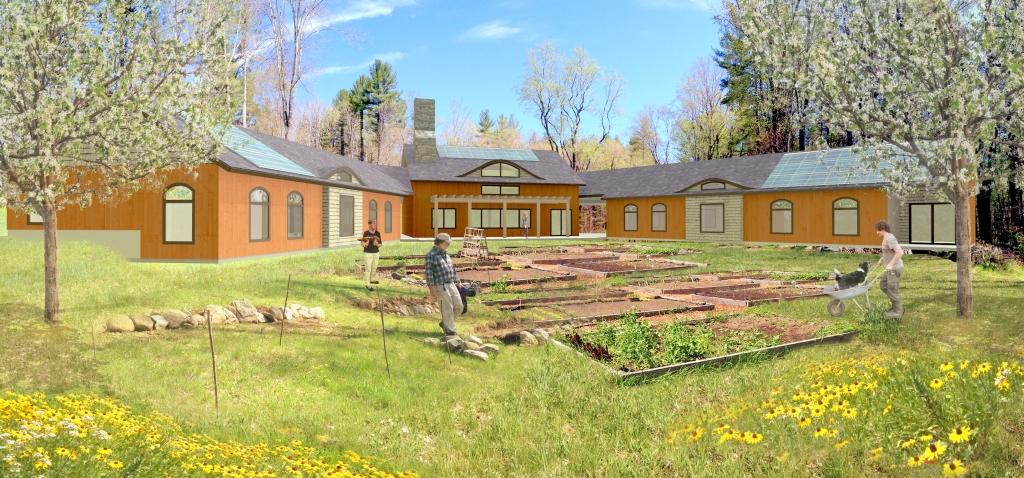 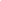 A Healing GiftTo date, we’ve been blessed with donations from near and far, small and large, which have amounted to more than $700,000. These gifts have both helped support seekers needing financial assistance, and allowed us to break ground. However, we still need $250,000 this year to open the east, residential wing by May 2018. This wing will house seven seekers. Because the need is so critical, we are turning to you for any assistance you can provide before the end of the year! 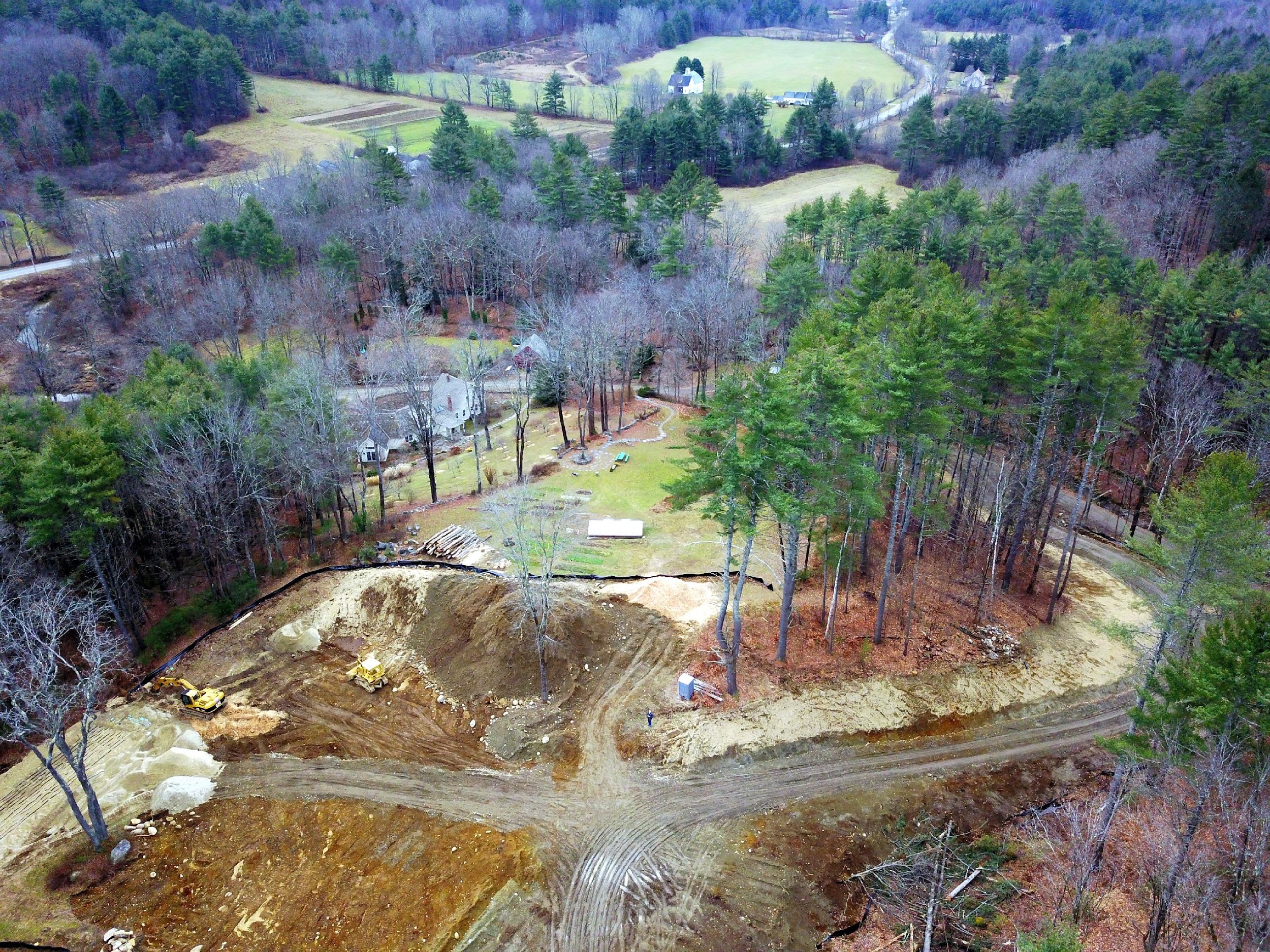 We invite you to be a part of this vision. Your contribution will support the manifestation of this dream, not only for us, but for desperate individuals and families who are searching for the choice to be actively engaged in their healing process. Your partnership is critical to help fund this life saving alternative. Please join us today to help build Inner Fire’s new home. You may donate online at our website, http://innerfire.us/support/ or mail a check in the enclosed envelope. With deep appreciation for your support, on behalf of the Inner Fire Board, guides and those seeking help, 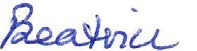 Beatrice Birch, Founder/Director